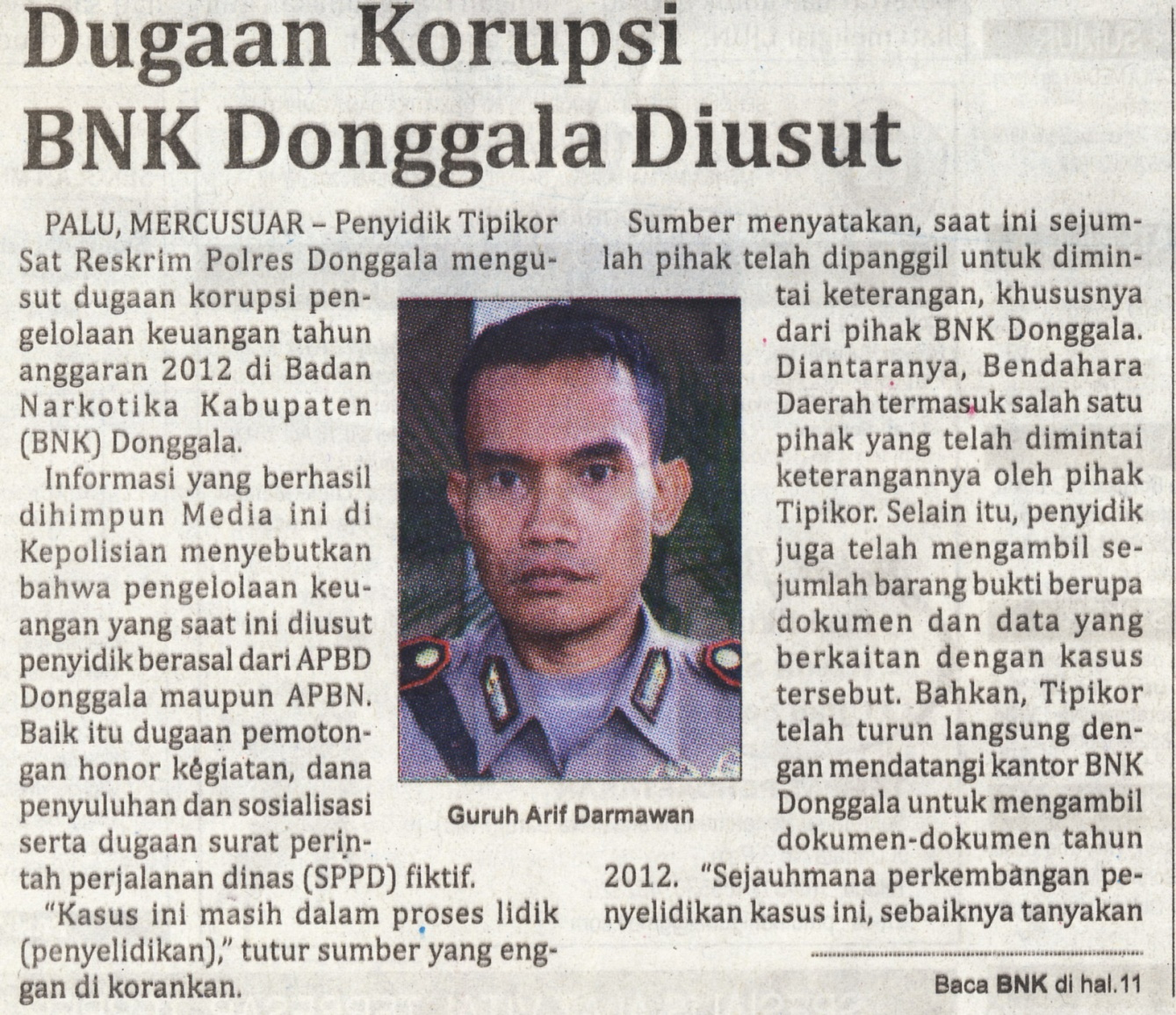 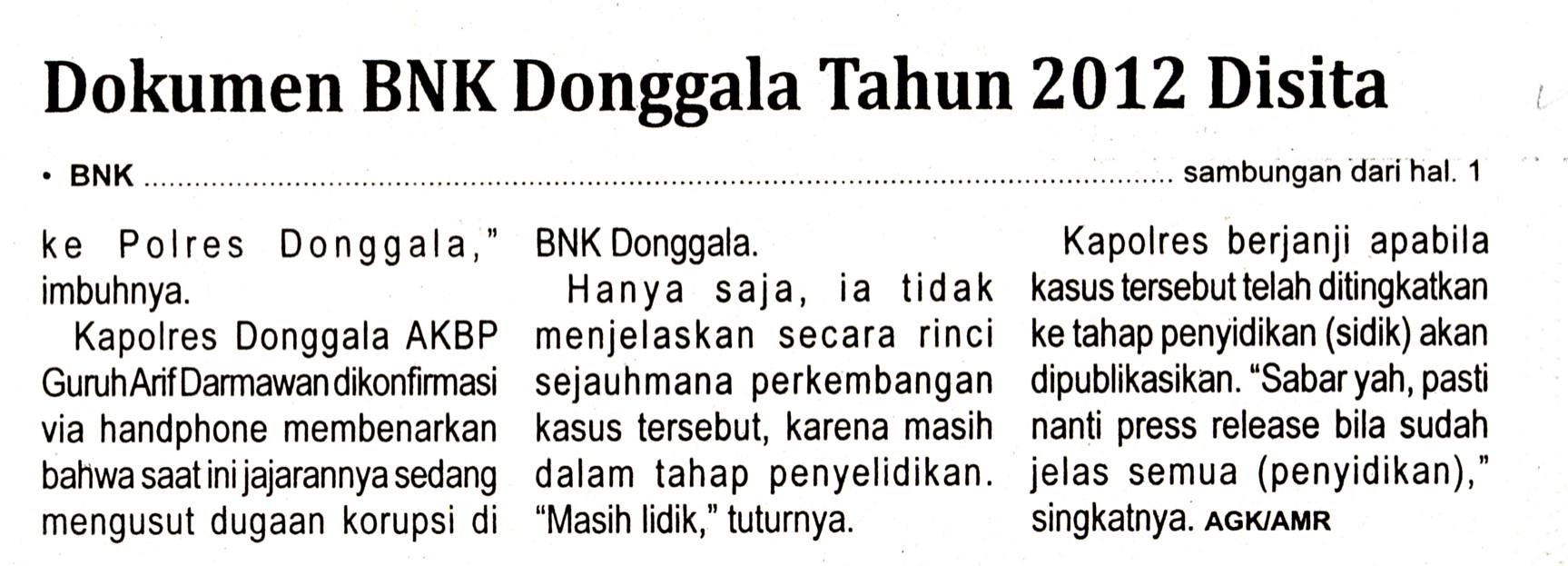 Harian    	:MercusuarKasubaudSulteng IIHari, tanggal:Selasa, 23 April 2013KasubaudSulteng IIKeterangan:Halaman 1 Kolom 5-6; 11 Kolom 7-9;KasubaudSulteng IIEntitas:Kabupaten DonggalaKasubaudSulteng II